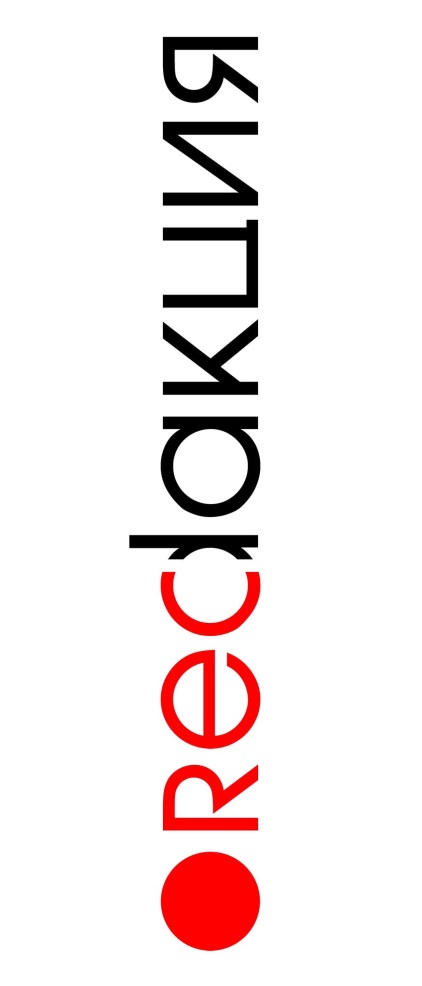 Экспресс-курсы для первокурсников Студенческого телевидения
УИУ РАНХиГСВ 2015 году новый набор на Студенческое телевидение УИУ РАНХиГС составил 30 человек. Небывалая цифра для вуза с численностью студентов, обучающихся на очном отделении, в 700 человек. Руководством Студенческого телевидения было принято решение провести образовательные курсы, которые позволили бы студентам быстрее влиться в работу телевидения. Обучение проходило по 3 направлениям: журналистика, операторское мастерство и видео-монтаж. Занятия проходили один раз в неделю по каждому из направлений. Студенты могли выбрать одно или сразу несколько – лекции и практические занятия не пересекались, так как наша команда ценит «людей с рюкзаком» - универсальных специалистов. Дополнительно был проведен мастер-класс по работе с внешними источниками света. Преподавателями выступили сотрудники Студенческого телевидения (Анна Шмидт и Татьяна Смирнова), штатный фотограф Института Дмитрий Скутин, а также профессиональный оператор Ильсур Хамзин. Эксперты составили план теоретических и практических занятий, дополнив их обучающими играми и интерактивами. После прохождения экспресс-курсов первокурсники закреплялись за действующими журналистами, операторами и монтажерами СТВ для создания совместных проектов и получения практических навыков. По окончанию обучения студентам торжественно вручили значок «Пресса». Итогом образовательной программы будет «экзамен» - в мае студенты презентуют собственные проекты. Дата: сентябрь-ноябрь 2015 годаКоличество участников: 30Ссылки на публикации вконтакте: http://vk.com/stv_ural?w=wall-42851442_1101 – кастингhttp://vk.com/stv_ural?w=wall-42851442_1108 – занятия по журналистикеhttp://vk.com/stv_ural?w=wall-42851442_1114 – занятия по операторскому мастерству и видео-монтажуhttp://vk.com/stv_ural?w=wall-42851442_1115 – «напоминалка» для операторовhttp://vk.com/stv_ural?w=wall-42851442_1118 – первые успехи в монтажеhttp://vk.com/stv_ural?w=wall-42851442_1129 – практика операторовhttp://vk.com/stv_ural?w=wall-42851442_1178 – мастер-класс по работе с внешними источниками света